1	La Constitución y el Convenio de la Unión Internacional de Telecomunicaciones disponen en relación al examen de la gestión financiera de la Unión:CV/Art. 5, número 101El Secretario Generalr)	con la asistencia del Comité de Coordinación, preparará un Informe anual de gestión financiera de acuerdo con el Reglamento Financiero, que someterá al Consejo. Serán preparados y sometidos a la siguiente Conferencia de Plenipotenciarios para su examen y aprobación definitiva un Informe de gestión financiera y un estado de cuentas recapitulativos;CV/Art. 4, número 74El Consejo8)	dispondrá lo necesario para la auditoría anual de las Cuentas de la Unión presentadas por el Secretario General y las aprobará si procede, para someterlas a la siguiente Conferencia de Plenipotenciarios;CS/Art. 8, número 53La Conferencia de Plenipotenciariose)	examinará y, en su caso, aprobará definitivamente las Cuentas de la Unión;Estado de las Cuentas de la Unión correspondientes al periodo comprendido entre 2014 y 2017, publicadas en los Informes de gestión financiera y aprobadas por el ConsejoA	Estado de la situación financiera, Estado de los resultados financieros, Estado de las variaciones del activo neto, Estado de los movimientos de tesorería y Comparación entre importes presupuestados e importes efectivos de la Unión Internacional de Telecomunicaciones para el ejercicio de 2014B	Estado de la situación financiera, Estado de los resultados financieros, Estado de las variaciones del activo neto, Estado de los movimientos de tesorería y Comparación entre importes presupuestados e importes efectivos de la Unión Internacional de Telecomunicaciones para el ejercicio de 2015C	Estado de la situación financiera, Estado de los resultados financieros, Estado de las variaciones del activo neto, Estado de los movimientos de tesorería y Comparación entre importes presupuestados e importes efectivos de la Unión Internacional de Telecomunicaciones para el ejercicio de 2016D	Estado de la situación financiera, Estado de los resultados financieros, Estado de las variaciones del activo neto, Estado de los movimientos de tesorería y Comparación entre importes presupuestados e importes efectivos de la Unión Internacional de Telecomunicaciones para el ejercicio de 2017AEstado de la situación financiera, Estado de los resultados financieros, Estado de las variaciones del activo neto, Estado de los movimientos de tesorería y Estado comparativo entre importes presupuestados e importes efectivos de la Unión Internacional de Telecomunicaciones para el ejercicio de 2014Los estados financieros están publicados en el Informe de gestión financiera de la Unión para el ejercicio de 2014 y aprobados por el Consejo.(Resolución 1376 del Consejo relativa a la aprobación del Informe de gestión financiera verificado por los Auditores Externos de las Cuentas de la Unión para el periodo comprendido entre el 1 de enero y el 31 de diciembre de 2014.)I – Estado de la situación financiera – Balance al 31 de diciembre de 2014 
con cifras comparativas al 31 de diciembre de 2013II – Estado de los resultados financieros para el ejercicio cerrado al 31 de diciembre de 2014 con cifras comparativas al 31 de diciembre de 2013III – Estado de las variaciones del activo neto para el ejercicio cerrado 
al 31 de diciembre de 2014IV – Cuadro de los movimientos de tesorería para el ejercicio cerrado 
al 31 de diciembre de 2014V – Comparación entre importes presupuestados e importes efectivos 
para el ejercicio de 2014
(en miles CHF)bEstado de la situación financiera, Estado de los resultados financieros, Estado de las variaciones del activo neto, Estado de los movimientos de tesorería y Comparación entre importes presupuestados e importes efectivos 
de la Unión Internacional de Telecomunicaciones 
para el ejercicio de 2015Los estados financieros están publicados en el Informe de gestión financiera de la Unión para el ejercicio de 2015 y aprobados por el Consejo.(Resolución 1382 del Consejo relativa a la aprobación del Informe de gestión financiera verificado por los Auditores Externos de las Cuentas de la Unión para el periodo comprendido entre el 1 de enero y el 31 de diciembre de 2015.)I – Estado de la situación financiera – Balance al 31 de diciembre de 2015 
con cifras comparativas al 31 de diciembre de 2014II – Estado de los resultados financieros para el ejercicio cerrado al 31 de diciembre de 2015 con cifras comparativas al 31 de diciembre de 2014III – Estado de las variaciones del activo neto para el ejercicio cerrado al 31 de diciembre de 2015IV – Cuadro de los movimientos de tesorería para el ejercicio cerrado 
al 31 de diciembre de 2015V – Comparación entre importes presupuestados e importes efectivos 
para el ejercicio de 2015
(en miles CHF)cEstado de la situación financiera, Estado de los resultados financieros, Estado de las variaciones del activo neto, Estado de los movimientos de tesorería y Comparación entre importes presupuestados e importes efectivos 
de la Unión Internacional de Telecomunicaciones 
para el ejercicio de 2016Publicados en el Informe de gestión financiera de la Unión para el ejercicio de 2016 y aprobados por el Consejo.(Resolución 1389 del Consejo relativa a la aprobación del Informe de gestión financiera verificado por los Auditores Externos de las Cuentas de la Unión para el periodo comprendido entre el 1 de enero y el 31 de diciembre de 2016.)I – Estado de la situación financiera – Saldo al 31 de diciembre de 2016 con cifras comparativas al 31 de diciembre de 2015II – Estado de los resultados financieros para el ejercicio cerrado al 31 de diciembre de 2016 con cifras comparativas al 31 de diciembre de 2015III – Estado de las variaciones del activo neto para el ejercicio cerrado 
al 31 de diciembre de 2016IV – Cuadro de los movimientos de tesorería para el ejercicio cerrado 
al 31 de diciembre de 2016V – Comparación entre importes presupuestados e importes efectivos 
para el ejercicio de 2016
(en miles CHF)DEstado de la situación financiera, Estado de los resultados financieros, Estado de las variaciones del activo neto, Estado de los movimientos de tesorería y Comparación entre importes presupuestados e importes efectivos 
de la Unión Internacional de Telecomunicaciones 
para el ejercicio de 2017Los estados financieros están publicados en el Informe de gestión financiera de la Unión para el ejercicio de 2017 que habrá de aprobar el Consejo en su reunión extraordinaria de octubre de 2018.(Resolución xxxx del Consejo relativa a la aprobación del Informe de gestión financiera verificado por los Auditores Externos de las Cuentas de la Unión para el periodo comprendido entre el 1 de enero y el 31 de diciembre de 2017.)I – Estado de la situación financiera – Saldo al 31 de diciembre de 2017 
con cifras comparativas al 31 de diciembre de 2016II – Estado de los resultados financieros para el ejercicio cerrado al 31 de diciembre de 2017 con cifras comparativas al 31 de diciembre de 2016III – Estado de las variaciones del activo neto para el ejercicio cerrado 
al 31 de diciembre de 2017IV – Cuadro de los movimientos de tesorería para el ejercicio cerrado 
al 31 de diciembre de 2017V – Comparación entre importes presupuestados e importes efectivos 
para el ejercicio de 2017
(en miles CHF)Gestión financiera de la UniónÍndice1	Aplicación de las Decisiones y Resoluciones de la Conferencia de Plenipotenciarios relativas a las finanzas de la Unión (Artículo 28 de la Constitución, Decisión 5, Resoluciones 38, 45, 91 y 94)2	Presupuesto de la Unión3	Activo, pasivo y activos netos al 31 de diciembre de 20174	Cuenta de Provisión y activos netos5	Fondo de Operaciones de las Exposiciones y eventos Telecom6	Tesorería y equivalentes de tesorería7	Cuentas por cobrar8	Activos fijos9	Prestaciones adeudadas al personal10	Cuentas Especiales11	Contribuciones voluntarias12	Fondos fiduciarios13	Fondo para el Desarrollo de las Tecnologías de la Información y la Comunicación (FDTIC)14	Otras cuestiones relacionadas con la gestión financieraAnexo	Proyecto de ResoluciónGESTIÓN FINANCIERA DE LA UNIÓNLas finanzas de la Unión se rigen por las disposiciones correspondientes de la Constitución y del Convenio de la Unión Internacional de Telecomunicaciones (Ginebra, 1992), enmendadas en Kyoto (1994), Minneápolis (1998), Marrakech (2002), Antalya (2006), Guadalajara (2010) y Busán (2014), el Reglamento Financiero y las Reglas Financieras aprobados por el Consejo y las Decisiones y Resoluciones adoptadas por el Consejo de conformidad con tales disposiciones.1	Aplicación de las Decisiones y Resoluciones de la Conferencia de Plenipotenciarios (Guadalajara, 2010 y Busán, 2014) relativas a las finanzas de la Unión (Artículo 28 de la Constitución, Decisión 5, Resoluciones 38, 45, 91 y 94)CS/Artículo 28: Finanzas de la Unión: Procedimientos de elección de las clases de contribución1.1	De conformidad con el Artículo 28 de la Constitución, los Estados Miembros, a invitación del Secretario General, deben haber anunciado la clase de contribución que hayan elegido definitivamente en la fecha fijada por la Conferencia de Plenipotenciarios, que debe ser una fecha comprendida en la penúltima semana de la Conferencia de Plenipotenciarios. Los Estados Miembros que no hayan comunicado su decisión al Secretario General en la fecha establecida por la Conferencia de Plenipotenciarios conservarán la clase de contribución elegida anteriormente. El Secretario General comunica a los Miembros de los Sectores el límite superior definitivo del importe de la unidad contributiva y les invita a que le notifiquen, dentro de los tres meses siguientes a la fecha de la clausura de la Conferencia de Plenipotenciarios, la clase de contribución que han elegido. Los Miembros de los Sectores que no hayan comunicado su decisión al Secretario General dentro de ese plazo de tres meses conservarán la clase de contribución elegida anteriormente. En el punto 3.8, Presupuesto ordinario – Ingresos, se dan precisiones sobre la evolución del número de unidades contributivas.Artículo 28, número 165B:1.2	En 2014, Kirguistán incrementó su clase de contribución de 1/8 a 1/4 de unidad.1.3	En 2016, Bélgica redujo su clase de contribución de 4 a 3 unidades, Canadá redujo de 18 a 13 unidades, China incrementó de 12 a 14 unidades, Croacia redujo de 1/2 a 1/4 de unidad, Dinamarca redujo de 2 a 1 ½ unidades, Finlandia redujo de 3 a 2 unidades, Francia redujo de 25 a 21 unidades, Guinea incrementó de 1/8 a 1/4 de unidad, Kazajstán incrementó de 1/4 a 1/2 unidad, Malasia incrementó de 1 a 2 unidades, México incrementó de 1 a 3 unidades, Panamá redujo de 1/2 a 1/4, Portugal redujo de 2 a 1 ½ unidades, España redujo de 8 a 6 unidades, Suecia redujo de 5 a 4 unidades, Siria redujo de 1/2 a 1/4 de unidad y Ucrania redujo de 1/2 a 1/4 de unidad.1.4	En 2018, la República Popular de China incrementó de 14 a 20 unidades y Kuwait anunció su incremento de 3 a 5 unidades en 2019.1.5	Con arreglo a la Resolución 1381, Kazajstán redujo de 1/2 a 1/4 de unidad.Decisión 5 (Rev. Busán, 2014): Ingresos y gastos de la Unión para el periodo 2016-20191.6	En virtud de lo dispuesto en esa Decisión, la Conferencia de Plenipotenciarios (Guadalajara, 2010 y Busán, 2014) fijó el límite superior de la unidad contributiva de los Estados Miembros para el periodo 2016-2019. En el punto 3.2, Presupuesto ordinario – Gastos, se dan precisiones sobre las modalidades de aplicación de la Decisión 5 (Rev. Guadalajara, 2010 y Rev. Busán, 2014).Resolución 38 (Kyoto, 1994): Partes contributivas para el pago de los gastos de la Unión1.7	En la Resolución 38 (Kyoto, 1994), se encarga al Consejo que, previa petición, revise la situación de los países no incluidos en la lista de países menos adelantados de las Naciones Unidas, y determine cuáles pueden considerarse con derecho a contribuir al pago de los gastos de la Unión en las clases de 1/8 ó 1/16 de unidad.Resolución 45 (Rev. Minneápolis, 1998): Ayuda del Gobierno de la Confederación Suiza en materia de finanzas de la Unión1.8	En esta Resolución, la Conferencia de Plenipotenciarios expresó al Gobierno de la Confederación Suiza su satisfacción por la generosa ayuda prestada en materia de finanzas, y expresó asimismo la esperanza de que se renovarán los acuerdos en esa materia. La Resolución se transmitió al Gobierno de la Confederación Suiza.Resolución 91 (Rev. Guadalajara, 2010): Recuperación de costos para algunos productos y servicios de la UIT1.9	El Secretario General describe la aplicación de esta Resolución, desde un punto de vista administrativo y contable.Resolución 94 (Rev. Busán, 2014): Verificación de las Cuentas de la Unión1.10	El mandato del Auditor Externo expirará pronto. Con esta Resolución, la Conferencia de Plenipotenciarios (Busán, 2014) expresó su agradecimiento a la Corte dei Conti (Italia) por los servicios prestados en la auditoría de las cuentas de la Unión.1.11	Se encargó al Secretario General que iniciara el proceso de licitación con miras a la selección del Auditor Externo para la auditoría de las cuentas de 2020.2	Presupuesto de la Unión2.1	El presupuesto de la Unión abarca un ejercicio presupuestario de dos años civiles consecutivos a partir del 1 de enero de un año par. Desde la aplicación de las IPSAS en 2010, el presupuesto de la Unión es asignado anualmente para facilitar la presentación de información relativa al presupuesto en los estados financieros, con arreglo a la IPSAS 24. El presupuesto ordinario comprende las consignaciones y los gastos de:–	la Secretaría General;–	el Sector de Radiocomunicaciones;–	el Sector de Normalización de las Telecomunicaciones;–	el Sector de Desarrollo de las Telecomunicaciones.Presupuesto ordinarioGastos2.2	En su Decisión 5 (Rev. Guadalajara, 2010), la Conferencia de Plenipotenciarios autorizó al Consejo a elaborar los presupuestos del periodo comprendido entre 2012 y 2015 para la Secretaría General y de los tres Sectores. En su reunión de 2013, el Consejo adoptó el Presupuesto para 2014-2015 (Resolución 1359) y autorizó al Secretario General a detraer 4 millones CHF de la Cuenta de Provisión para la organización de la CMR-15 y la AR-15, según lo decidido por la Resolución 1343 de 2012. En su reunión de 2015, el Consejo adoptó el Presupuesto para 2016-2017 (Resolución 1375) y autorizó una detracción de 2,451 millones CHF de la Cuenta de Provisión para la organización de la CMDT-17, que estaba planificada para 2018 en el Plan Financiero de la Unión.2.3	El presupuesto y los estados financieros de la Unión se establecen sobre bases diferentes. El presupuesto se asienta sobre una base mixta con algunos elementos específicos que no se someten a una contabilidad acumulativa. Además, el presupuesto de la Unión observa únicamente las actividades de la Unión y no tiene en cuenta las actividades financiadas por las contribuciones voluntarias, los proyectos y los fondos. Para preparar los estados financieros de la Unión se emplea la contabilidad acumulativa utilizando una clasificación basada en la naturaleza de los gastos que figuran en el estado de los resultados financieros.2.4	Las diferencias de perímetro se deben a los fondos extrapresupuestarios, que no forman parte del presupuesto ordinario. Para acercar el resultado definitivo obtenido por el control presupuestario del resultado neto del ejercicio, una vez realizados los ajustes debidos a la aplicación de las IPSAS, es necesario tener en cuenta las diferencias entre la presentación del presupuesto y la contabilidad acumulativa.2.5	De conformidad con la IPSAS 24, presentación de información relativa al presupuesto en los estados financieros, en cada informe de gestión financiera se presenta una reconciliación entre las cifras presupuestadas y las correspondientes a las IPSAS en la comparación entre importes presupuestados e importes efectivos.2.6	En cumplimiento de su mandato establecido por la Conferencia de Plenipotenciarios, el Consejo aprobó los siguientes presupuestos ordinarios bienales para los años 2014-2015 y 2016-2017 mediante las Resoluciones 1359 y 1375, respectivamente.2.7	En el cuadro siguiente se comparan los gastos aprobados por el Consejo y los gastos efectivos para los ejercicios financieros de 2014, 2015, 2016 y 2017.Ingresos2.8	Los ingresos del presupuesto ordinario, que se calculan de modo que permitan equilibrar los gastos, proceden de las contribuciones de los Estados Miembros, los Miembros de Sector, los Asociados y las Instituciones Académicas, de la recuperación de costes y de las detracciones de la Cuenta de Provisión. A continuación se detallan los ingresos del presupuesto ordinario.Contribuciones de los Estados MiembrosContribuciones de los Miembros de los SectoresContribuciones de los Asociados2.9	La contribución anual de los Asociados asciende a 10 600 CHF para los Sectores de Radiocomunicaciones y de Normalización de las Telecomunicaciones, y a 3 975 CHF para el Sector de Desarrollo de las Telecomunicaciones. La contribución de los Asociados de los países en desarrollo asciende a 1 987,50 CHF.Contribuciones de las Instituciones Académicas2.10	Con arreglo a la Resolución 169 (Guadalajara, 2010), los sectores académicos, las universidades y sus institutos de investigación asociados (denominados Instituciones Académicas) han sido admitidos, en calidad de nueva categoría de miembros, a participar en la labor de los tres Sectores durante un periodo de prueba hasta la presente Conferencia de Plenipotenciarios. La Resolución 169 (Rev. Busán, 2014) permite a las Instituciones Académicas participar en los tres sectores de la UIT con una misma cuota. 2.11	El cuadro siguiente contiene una recapitulación de los ingresos del presupuesto ordinario correspondiente al periodo comprendido entre 2014 y 2017 en miles CHF.3	Activo, pasivo y activos netos al 31 de diciembre de 20173.1	Para evaluar la situación financiera de la Unión, la Conferencia de Plenipotenciarios deseará sin duda tomar nota del estado del activo y del pasivo de la Unión al 31 de diciembre de 2017. El estado de la situación financiera de los cuatro ejercicios se contempla en los Anexos A, B, C y D. Los estados de la situación financiera presentan una visión global de las actividades de la UIT.3.2	La información obligatoria requerida por las IPSAS respecto de cada estado de la situación financiera y de los resultados financieros se incluye en los informes de gestión financiera presentados al Consejo (Documentos C15/50, C16/42, C17/42 y C18/43). Dichos documentos se refieren en especial a situaciones específicas importantes de los informes de gestión financiera de la UIT.4	Cuenta de Provisión y activos netos4.1	A diferencia de otros organismos especializados de las Naciones Unidas, la UIT no tiene un fondo de operaciones que garantice la financiación de sus actividades. De conformidad con el número 485 del Convenio y el Artículo 27 del Reglamento Financiero y las Reglas Financieras, la Cuenta de Provisión de la UIT está constituida esencialmente por créditos presupuestarios no utilizados. Su evolución se describe en el estado de las variaciones del activo neto de la Unión. La Cuenta de Provisión está integrada por los elementos siguientes:a)	el saldo neto positivo/negativo (superávit/déficit) de la ejecución del presupuesto ordinario de cada ejercicio;b)	las transferencias procedentes de otros fondos y/o provisiones, previa decisión del Consejo;c)	los demás aumentos de la Cuenta de Provisión estipulados en las normas contables comunes de las organizaciones del sistema de las Naciones Unidas.4.2	En su Decisión 5 (Rev. Busán, 2014), la Conferencia de Plenipotenciarios pidió al Consejo que tratase, en circunstancias normales, de mantener el nivel de esa Cuenta de Provisión (calculado tras la integración de los créditos no utilizados) por encima del 6% del presupuesto total.4.3	En virtud de la Resolución 1359, adoptada por el Consejo en su reunión de 2013, se autorizó al Secretario General a ajustar las consignaciones de las partidas de gastos a) y b) siguientes, de conformidad con las modificaciones resultantes de la utilización de la Cuenta de Provisión, y siempre que ésta se mantenga al nivel prescrito en la Decisión 5 (Rev. Busán, 2014):a)	aumentos de las escalas de sueldos, las contribuciones para pensiones y subsidios, incluidos los ajustes por lugar de destino, aplicables en Ginebra, establecidos por el régimen común de las Naciones Unidas;b)	las fluctuaciones del tipo de cambio entre el franco suizo y el dólar de EE.UU. en la medida en que dicho tipo afecte a los costes del personal al que se aplican las escalas de las Naciones Unidas.4.4	A través de esta Resolución (1359), se encargó al Secretario General que detrajera 4 000 000 CHF de la Cuenta de Provisión para crear el Fondo ASHI con el fin de dar el primer paso para cubrir el pasivo a largo plazo no financiado.4.5	En virtud de la Resolución 1337, adoptada por el Consejo en su reunión de 2015, se autorizó al Secretario General a:ajustar las consignaciones de las partidas de gastos a) y b) siguientes, de conformidad con las modificaciones resultantes de la utilización de la Cuenta de Provisión, y siempre que ésta se mantenga al nivel prescrito en la Decisión 5 (Rev. Busán, 2014):a)	aumentos de las escalas de sueldos, las contribuciones para pensiones y subsidios, incluidos los ajustes por lugar de destino, aplicables en Ginebra, establecidos por el régimen común de las Naciones Unidas;b)	las fluctuaciones del tipo de cambio entre el franco suizo y el dólar de EE.UU. en la medida en que dicho tipo afecte a los costes del personal al que se aplican las escalas de las Naciones Unidas.efectuar una detracción de 2 451 000 CHF de la Cuenta de Provisión para prever la organización de la CMDT-17 (Resolución 77 (Rev. Busán, 2014)), que estaba planificada en 2018 en el Plan Financiero de la Unión; dicho importe de 2 451 000 CHF será devuelto a la Cuenta de Provisión en el proyecto de Presupuesto para el bienio 2018-2019;transferir el 1 de enero de 2016 1 000 000 CHF de la Cuenta de Provisión al Fondo ASHI para cubrir el pasivo a largo plazo no financiado.4.6	En los cuadros siguientes se resumen los movimientos de la Cuenta de Provisión entre 2014 y 2017:4.7	En el cuadro siguiente se presenta la reconciliación entre los fondos propios atribuidos a la organización según el estado de variación de los activos netos y la Cuenta de Provisión de la UIT al 31 de diciembre de 2017, tras la atribución del superávit del ejercicio:4.8	Para satisfacer las necesidades de ciertas funciones o actividades, la Unión dispone de diversos fondos especiales, que se describen sucintamente a continuación.4.9	El Fondo ASHI se creó en 2013 para formar una reserva dedicada a la financiación a largo plazo del pasivo ASHI. Este fondo se alimentará con ingresos procedentes de futuros superávit presupuestarios y se controlará para tomar en consideración las futuras variaciones de las obligaciones de la UIT dimanantes de la modificación de los supuestos actuariales.4.10	El Fondo de garantía del seguro médico, también creado en 2013, se dedicará a financiar el nuevo plan de seguro médico de la UIT mediante un sistema de reparto y se alimentará de la diferencia entre las cotizaciones y las solicitudes de reembolso.4.11	Los activos netos totales de la Unión presentados en el estado de la situación financiera incluyen las situaciones indicadas supra así como las consecuencias de la transición a las IPSAS y las reservas extrapresupuestarias.Otros fondos especialesFondo del Premio del Centenario de la UIT4.12	El Consejo decidió en 1978 instituir un "Fondo del Premio del Centenario de la UIT" destinado a recompensar a una persona o a un grupo de personas que hubiesen contribuido al desarrollo de las telecomunicaciones internacionales. El Premio del Centenario se concedió en 1979 y en 1983. En 1992, el Consejo resolvió utilizar los Fondos del Premio del Centenario para la modernización y renovación de la Biblioteca Central de la UIT. Al 31 de diciembre de 2017, el saldo disponible era de 212 000 CHF.Fondo del bienestar del personal4.13	Este Fondo es administrado por el Secretario General en consulta con el Consejo del Personal de la UIT. Se contabilizan como ingresos la parte que corresponde a la Unión de los beneficios del concesionario del restaurante y las cafeterías, y como gastos las sumas utilizadas para el bienestar del personal. Al 31 de diciembre de 2017, el saldo del Fondo era de 393 000 CHF.Fondo presupuestario para bienes de capital4.14	En este Fondo se contabilizan como ingresos las entregas anuales con cargo al presupuesto ordinario y las entregas anuales efectuadas por el restaurador y el banco (UNFCU), y como gastos, los ocasionados por el mantenimiento de los edificios de la Unión. Al 31 de diciembre de 2017, el saldo del Fondo presupuestario para bienes de capital ascendía a 4 559 000 CHF.4.15	Este Fondo sirve también para financiar la adquisición y el desarrollo de los principales sistemas informáticos, así como los nuevos sistemas y la sustitución y modernización de los ya existentes. Las asignaciones presupuestarias relativas al Fondo presupuestario para bienes de capital son acordadas por el Consejo. Al 31 de diciembre de 2017, el saldo del Fondo dedicado a la adquisición y el desarrollo de sistemas informáticos, ascendía a 5 671 000 CHF.5	Fondo de Operaciones de las Exposiciones y eventos Telecom5.1	De conformidad con el Reglamento Financiero de la Unión, todo excedente de ingresos o de gastos resultante de las exposiciones mundiales y regionales de TELECOM y de las actividades conexas se transferirá a un Fondo de Operaciones de las Exposiciones. En la Resolución 11 (Rev. Busán, 2014) se estipula que una parte importante del superávit obtenido de las actividades de TELECOM se utilice para proyectos concretos de desarrollo de las telecomunicaciones, principalmente en los países menos adelantados.5.2	Se indica a continuación la evolución del Fondo desde el 31 de diciembre de 2013:Eventos ITU TELECOM5.3	De conformidad con la Resolución 11 (Rev. Busán, 2014), la UIT, en colaboración con sus miembros, sigue organizando periódicamente foros y exposiciones mundiales de telecomunicaciones. De 2014 a 2017, TELECOM organizó ITU TELECOM World 2014 (Doha); ITU TELECOM World 2015 (Budapest); ITU TELECOM World 2016 (Bangkok) e ITU TELECOM World 2017 (Busán).5.4	Las cuentas de los diferentes eventos TELECOM y de la Secretaría de TELECOM, encargada de organizarlos, se mantienen en estricta conformidad con el Reglamento Financiero de la Unión. Los servicios proporcionados a TELECOM por la Secretaría General de la UIT están sujetos al principio de recuperación parcial de costos. El Auditor Externo de la Unión verifica las cuentas de TELECOM, como todas las demás contabilidades de la Unión. El excedente de ingresos respecto de los gastos obtenido de las actividades de TELECOM se ha trasladado al Fondo de Operaciones de las Exposiciones (véase la sección 5, Fondo de Operaciones de las Exposiciones). En 2014, mediante el Documento C14/10, el Consejo aprobó la transferencia de 2 millones USD del Fondo de Operaciones de las Exposiciones al Fondo para el Desarrollo de las Tecnologías de la Información y la Comunicación (FDTIC) y se transfirieron 2 millones USD en 2017 con arreglo al acuerdo del Consejo recogido en el Documento C17/34.5.5	Los resultados de los eventos ITU TELECOM figuran en el Cuadro 5.2.6	Tesorería y equivalentes de tesorería6.1	La tesorería de la Unión se alimenta principalmente de las contribuciones de los Estados Miembros, los Miembros de los Sectores y los Asociados. Si estas contribuciones, que deben pagarse por adelantado el 1 de enero de cada año, no alcanzan para cubrir las necesidades en efectivo de la Unión, el Secretario General puede solicitar anticipos al Gobierno de la Confederación Suiza en virtud de los acuerdos existentes. Entre 2014 y 2017 no se necesitó recurrir a esa medida. La Conferencia de Plenipotenciarios quizás estime conveniente expresar al Gobierno de la Confederación Suiza su agradecimiento y la esperanza de que los acuerdos actuales se mantengan.6.2	La recepción satisfactoria de contribuciones permitió depositar los fondos recaudados. Desde el 1 de enero de 1998, los intereses devengados se incluyen en la rúbrica ingresos del presupuesto de la Unión (la cuenta de intereses se anuló por medio de la Resolución 1100 de la reunión de 1997 del Consejo).6.3	Los fondos líquidos son objeto de una gestión diferente para las actividades enmarcadas en el presupuesto ordinario y las Cuentas Especiales, para las exposiciones de telecomunicaciones, para los proyectos de cooperación técnica financiados por el PNUD, para los proyectos de cooperación técnica financiados con cargo a los Fondos fiduciarios, así como para las contribuciones voluntarias. Los saldos entre esos distintos fondos se armonizan periódicamente en la medida de lo posible.6.4	Los depósitos en moneda extranjera convertible efectuados en instituciones bancarias suizas y extranjeras se convierten al tipo de cambio de las Naciones Unidas.6.5	En enero de 2015, los bancos introdujeron intereses negativos para las cuentas en francos suizos y en euros. Nuestros distintos socios financieros aplican una tasa negativa entre el 0,75 y el 1 por ciento. Se aplicó una política de diversificación de las instituciones financieras en combinación con intensas negociaciones. Desde entonces, la UIT ha sido capaz de asegurar todos los fondos sin ningún interés negativo. 7	Cuentas por cobrar7.1	Las cuentas por cobrar representan los ingresos no recibidos que los Estados Miembros, los Miembros de los Sectores y los Asociados se han comprometido a abonar a la UIT en el marco de las contribuciones anuales, la adquisición de publicaciones, las notificaciones de redes de satélite o facturas diversas. Las sumas adeudadas en concepto de contribuciones devengan intereses a partir del principio del cuarto mes de cada año financiero de la UIT. Ese interés está fijado en 3% anual durante los tres meses que siguen y en 6% anual a partir del principio del séptimo mes. Los intereses se acreditan a la Provisión para Cuentas Deudoras de conformidad con el Artículo 24 del Reglamento Financiero y las Reglas Financieras.7.2	Las cuentas por cobrar no corrientes sin contraprestación representan créditos relacionados con planes de amortización de la deuda de ciertos miembros que se han comprometido a reembolsar esa deuda en el marco de un acuerdo que abarca varios ejercicios.7.3	Se constituirá una provisión de 100% para los Estados Miembros, Miembros de los Sectores, Asociados e Instituciones Académicas con atrasos de más de dos años. La provisión contempla los intereses de mora.7.4	Las facturas en concepto de notificaciones de redes de satélite (NRS) tienen una fecha de vencimiento de seis meses. Se constituirá una provisión de 100% para esas facturas al 31 de diciembre del año que sigue a su presentación.7.5	Las contribuciones facturadas de los Estados Miembros, Miembros de Sector y Asociados que representan los ingresos relacionados con el ejercicio financiero siguiente, conforme al presupuesto adoptado por el Consejo, se incluyen en las cuentas por cobrar del ejercicio financiero y los ingresos conexos son aplazados.7.6	En el cuadro siguiente se observa la evolución de los ingresos aplazados:Pago de los atrasos7.7	La evolución y la lenta liquidación de los atrasos y de las Cuentas Especiales de atrasos siguen preocupando seriamente al Consejo. Además del envío periódico de recordatorios en relación con las sumas pendientes, se ha pedido a cada deudor que presente un plan de amortización y liquide la cuenta lo más rápidamente posible. El detalle de los atrasos, las Cuentas Especiales de atrasos y las Cuentas Especiales de atrasos suprimidas, así como las medidas propuestas para agilizar el pago de los mismos se proporcionan en el Documento PP-18/45 Atrasos, Cuentas Especiales de atrasos y Cuentas Especiales de atrasos suprimidas.8	Activos fijos8.1	Las propiedades, planta y equipo propiedad de la UIT se evalúan en su coste histórico del que se deduce la acumulación de las amortizaciones y las pérdidas de valor. Los terrenos no se tienen en cuenta en el cálculo del valor intrínseco de los edificios. El derecho de superficie relativo a los terrenos puestos a disposición por el Estado de Ginebra es gratuito para la Unión.8.2	Las donaciones en especie se valoran en su valor justo estimado en la fecha de recepción de los bienes mobiliarios. El reconocimiento de los ingresos relacionados con donaciones en especie destinadas a la creación o la adquisición de un activo específico se reparte en un periodo igual a la amortización del activo en cuestión a partir de la fecha de puesta en servicio.8.3	Los bienes de un valor igual o superior a 5 000 CHF se capitalizan en el momento de la recepción del bien y posteriormente se amortizan linealmente.8.4	Los bienes de un coste inferior a 5 000 CHF (bienes de escaso valor) se capitalizan en el mes de su adquisición y se contabilizan totalmente como gastos en el estado de los resultados financieros al cierre mensual que sigue a la adquisición.8.5	Los costes posteriores relacionados con las propiedades, planta y equipo se capitalizan y amortizan cuando entrañan un aumento del potencial de servicio relacionado con la utilización de esos activos y no conciernen a los costes de mantenimiento o reparación de los activos en cuestión. Estos últimos se contabilizan en el estado de los resultados financieros. 8.6	Cuando un activo fijo se compone de varios elementos significativos que tienen duraciones de vida diferentes, cada elemento se contabiliza por separado. Las amortizaciones se efectúan de manera lineal en función de la vida útil estimada de cada objeto, teniendo en cuenta una duración residual final, en su caso. Los valores residuales, vidas útiles y modos de amortización de los activos se revisan y modifican, en su caso, en cada cierre anual.8.7	En el cuadro siguiente se observa el valor contable neto de los activos fijos al 31 de diciembre de 2017:8.8	Los edificios constituyen el valor más importante de los activos fijos de la UIT. En cada informe de gestión financiera se presenta un cuadro detallado de los movimientos de activos fijos.8.9	Al 31 de diciembre de 2017, el saldo de la deuda con la FIPOI ascendía a 43 millones CHF.8.10	 Por otra parte, cabe señalar que, a partir del 1 de enero de 1996, los pagos pendientes y los nuevos anticipos no pagan intereses. 8.11	En el cuadro que figura a continuación se observa el valor contable neto de cada edificio al 31 de diciembre de 2017, así como el importe residual de los préstamos conexos que deben reembolsarse a la FIPOI:8.12	La Extensión C es un edificio que conecta los edificios de Montbrillant y Varembé.Proyecto de nuevo Edificio de la UIT8.13	En la reunión del Consejo de 2016, en virtud de su Acuerdo 588, se decidió sustituir el edificio de Varembé por una nueva construcción que integrara asimismo las oficinas e ‎instalaciones del edificio de la Torre, y que sirviera de complemento al edificio de Montbrillant, el cual se ‎mantendrá y rehabilitará.8.14	Se ha obtenido de la Confederación Suiza un préstamo sin intereses de 150 millones CHF para financiar el proyecto, habida cuenta de un presupuesto máximo para los costes totales del proyecto, antes de la venta de la Torre, de 140 millones CHF, y un fondo suplementario de 7 millones CHF para contingencias, que pudiera utilizarse en caso de sobrecostes imprevistos.8.15	El Secretario General solicitó a Suiza la primera parte del préstamo para la primera fase del proyecto: el concurso de arquitectura, los estudios arquitectónicos, así como los gastos conexos para el periodo hasta el 31/12/2019. El préstamo solicitado fue de 12 millones CHF, cuyo primer reembolso anual se efectuará una vez se haya completado con éxito la fase de construcción (como pronto a finales de 2023). El Parlamento Suizo otorgó el préstamo en diciembre de 2016 y la UIT firmó un contrato con la FIPOI para la administración del presupuesto. Los fondos están disponibles desde principios de 2017.9	Prestaciones adeudadas al personal9.1	Se contabilizan las prestaciones siguientes adeudadas al personal:–	Las prestaciones a corto plazo a pagar íntegramente menos de 12 meses después del cierre del ejercicio durante el cual el personal ha proporcionado los servicios en cuestión.–	Las prestaciones a largo plazo debidas al posible aplazamiento de beneficios adquiridos durante el ejercicio o los ejercicios precedentes.–	Las prestaciones a largo plazo adeudadas después del cese en el servicio.–	Las demás prestaciones a largo plazo adeudadas al personal.9.2	Las prestaciones a largo plazo comprenden:–	Los compromisos relacionados con la posibilidad de acumular vacaciones que no se han tomado y que se tienen en cuenta para definir la fecha de jubilación.–	Los compromisos relacionados con las obligaciones de repatriación.–	Los compromisos relacionados con el plan de pensiones de la Caja Común de Pensiones del Personal de las Naciones Unidas.–	Los compromisos relativos al seguro de salud de jubilados (ASHI, After Service Health and Life Insurance) definidos en el programa ASHI de las Naciones Unidas.–	Los compromisos para el antiguo plan de pensiones a fin de definir los compromisos de la UIT en la fecha de cierre del ejercicio.9.3	Estas dos últimas prestaciones responden a la definición de regímenes de prestaciones definidas y, al igual que las obligaciones de repatriación, son objeto de estudios actuariales.9.4	La UIT participa en la Caja Común de Pensiones del Personal de las Naciones Unidas, creada por la Asamblea General de las Naciones Unidas para dar a su personal las prestaciones de jubilación, deceso, discapacidad y demás prestaciones conexas. La Caja de Pensiones es un régimen multiempleadores con capitalización y prestaciones definidas. Como se especifica en el Artículo 3(b) de los Estatutos de la Caja, en ella pueden participar los organismos especializados y otras organizaciones internacionales e intergubernamentales participantes en el sistema común de salarios, prestaciones y otras condiciones de servicio de las Naciones Unidas y sus organismos especializados.9.5	El plan expone a las organizaciones participantes a riesgos actuariales asociados con el personal activo y jubilado de las demás organizaciones participantes en la Caja, por lo que no se dispone de una base fiable y coherente para la atribución de compromisos, activos y costos a cada una de las organizaciones que participan en el plan de pensiones. La UIT y la CCPPNU, al igual que las demás organizaciones participantes en el Fondo, no pueden identificarla con suficiente fiabilidad a efectos contables la parte de los compromisos de prestaciones, de activos y de costos asociados con el plan que corresponden a la UIT. Por tanto, la UIT considera el plan como un plan de contribuciones definidas conforme con los requisitos de la IPSAS 39. Las contribuciones de la UIT al plan durante el ejercicio financiero se contabilizan como gastos en el estado de los resultados financieros.9.6	Desde mayo de 2014, la UIT aplicó un plan de seguro de salud del personal llamado el Plan Colectivo de Seguro Médico (PCSM) de la UIT. El Plan, administrado por la UIT, se basa en un contrato firmado con las empresas Cigna/Vanbreda International, siendo Cigna el seguro y Cigna/Vanbreda el gestor de reclamaciones. Los compromisos relativos al ASHI son objeto de un estudio actuarial conforme a la IPSAS 39, con objeto de definir y contabilizar el importe de los compromisos futuros de la UIT con respecto a esas prestaciones. La UIT encargó una evaluación actuarial independiente para valorar la obligación del ASHI al final del mes de diciembre. La contabilización de las ganancias y pérdidas actuariales en ese plan sigue el método "Otros ingresos importantes" (OCI, Other Comprehensive Income) en el que se estipula que las ganancias y pérdidas actuariales del ejercicio se contabilizan en el activo neto del Estado de la situación financiera.9.7	Desde la salida de la UIT de la CAPS en 2014, hay un contencioso entre la UIT y la OIT en relación con el reparto del fondo de garantía. El arbitraje se produjo en febrero de 2018, y el resultado del mismo se pronunció en junio de 2018, con un importe final de 9 383 844 USD que habrá de abonarse a la UIT. 9.8	Las hipótesis actuariales se describen en las Notas relativas a los beneficios del personal en cada ejercicio financiero contemplado en el informe de gestión financiera.9.9	En el cuadro siguiente se observa el saldo de las prestaciones adeudadas al personal a corto y largo plazo al 31 de diciembre de 2017.9.10	El importe de los compromisos vinculados al seguro de salud de jubilados (ASHI) constituye el pasivo más importante de la UIT. En el cuadro siguiente se observa la evolución de esos compromisos y su incidencia en los activos netos de la Unión desde la aplicación de las IPSAS.9.11	Desde 2013, la disminución de la tasa de descuento (1,76 por ciento en 2013 y 0,90 por ciento en 2017) utilizada para calcular los compromisos de la UIT vinculados al ASHI dio lugar a pérdidas actuariales importantes, ocasionando un efecto negativo en los activos netos y el aumento del pasivo ASHI.10	Cuentas Especiales10.1	El Consejo decidió autorizar, a partir de 1996, la apertura de las siguientes Cuentas Especiales: la cuenta "Memorándum de Entendimiento sobre las GMPCS (GMPCS-MoU)" y la cuenta "Número Universal Internacional Llamada Gratuita (UIFN)". Tras el Acuerdo 600 del Consejo de 2017, los que solicitan los servicios de UIFN deben depositar por adelantado en los libros de la Unión un importe de 300 CHF por número. Aquéllos que no son Miembros del UIT-T ni del UIT-R han de abonar una tasa de mantenimiento anual de 100 CHF por número a la Unión. A medida que se utilizan esos números, la UIT factura sus prestaciones. La UIT factura sus servicios a partir del momento en que se utilizan esos números.11	Contribuciones voluntarias11.1	De conformidad con el número 486 del Convenio, el Secretario General podrá aceptar contribuciones voluntarias en efectivo o en especie, siempre que las condiciones de esas contribuciones sean compatibles con el objeto de la Unión y conformes con el Reglamento Financiero. Igualmente, el Secretario General podrá aceptar Fondos fiduciarios para la ejecución de programas o proyectos específicos.11.2	Las contribuciones voluntarias son aportaciones de donantes para financiar actividades específicas del presupuesto ordinario tales como seminarios, Grupos de Trabajo, Comisiones de Estudio, cursos de capacitación y becas. Las contribuciones voluntarias pueden financiar actividades a largo plazo. No hay gastos de apoyo asociados a estas contribuciones voluntarias.11.3	En el cuadro siguiente se observa la evolución de las contribuciones voluntarias entre 2014 y 2017:12	Fondos fiduciarios12.1	Los Fondos fiduciarios sirven para realizar proyectos financiados con contribuciones voluntarias, con el Fondo para el Desarrollo de las Tecnologías de la Información y la Comunicación (FDTIC) o financiados por los gobiernos. En todos los casos los fondos deben acreditarse a los proyectos antes de realizar los gastos. Los Fondos fiduciarios son contribuciones voluntarias sujetas a condiciones específicas y restrictivas para su utilización. Estas contribuciones generan gastos de apoyo durante la ejecución y la realización de los proyectos. Desde 2011, el detalle de los saldos de los Fondos fiduciarios, que se adjunta al informe de gestión financiera, se indica en la moneda correspondiente a la gestión del proyecto.12.2	En el cuadro que figura a continuación se observa la evolución de los Fondos fiduciarios, créditos no utilizados, entre 2014 y 2017:13	Fondo para el Desarrollo de las Tecnologías de la Información y la Comunicación (FDTIC)13.1	El Consejo aprobó la creación de un Programa de Desarrollo del Superávit de TELECOM. Durante el periodo 2014-2017, el Consejo, en su reunión de 2014 (C14/10) aprobó el ingreso de 2 000 000 USD en el FDTIC, y en su reunión de 2017 (C17/34 Rev.1), de otros 2 000 000 USD procedentes del Fondo de Operaciones de las Exposiciones. 13.2	Se indica a continuación la evolución del FDTIC desde el 31 de diciembre de 2013:14	Otras cuestiones relacionadas con la gestión financieraVerificación externa de las Cuentas de la Unión14.1	Según lo estipulado en el número 74 del Artículo 4 del Convenio, se encarga al Consejo que disponga lo necesario para la verificación de las Cuentas de la Unión establecidas por el Secretario General y las apruebe de modo que puedan someterse a la siguiente Conferencia de Plenipotenciarios para su adopción definitiva. En cumplimiento de la Resolución 94 (Rev. Busán, 2014), en virtud de la cual se considera la posibilidad de cambiar de Auditor Externo, se encargó al Secretario General que ponga dicha Resolución en conocimiento de la Corte dei Conti (Italia) y ponga en marcha el proceso de selección del Auditor Externo. Los Auditores de la de la Corte dei Conti (Italia) fueron nombrados Auditores Externos de las cuentas de la Unión hasta la verificación de las cuentas de la Unión de 2019. Se encargó al Secretario General que iniciara el proceso de licitación para la selección del Auditor Externo para la verificación de las cuentas de 2020.14.2	El Consejo ha examinado cada año los Informes detallados del Auditor Externo y ha tomado nota de sus certificados, que confirman la exactitud de las cuentas.Atribución de costes y recuperación de costes14.3	De conformidad con la Resolución 91 (Rev. Guadalajara, 2010), el Consejo estableció la metodología de atribución de costes con objeto de definir los costes de las diversas actividades y servicios proporcionados por la Unión. El Consejo también determinó los posibles ámbitos en que puede aplicarse la recuperación de costes, además de aquellos en los que ya se aplica ese principio, por ejemplo el número universal internacional llamada gratuita (UIFN). En la actualidad, el principio de recuperación de costes se aplica a UIPRN/UISCN, GMPCS-MoU, TELECOM, a las publicaciones y a las notificaciones de redes de satélites.Aprobación de las Cuentas de la Unión correspondientes al periodo comprendido entre 2014 y 201714.4	De conformidad con el número 53 del Artículo 8 de la Constitución, la Conferencia de Plenipotenciarios da aprobación definitiva a las Cuentas de la Unión.ANEXOADD	CL/46/1Proyecto de nueva Resolución [CL-1]Aprobación de las Cuentas de la Unión correspondientes 
al periodo comprendido entre 2014 y 2017La Conferencia de Plenipotenciarios de la Unión Internacional de Telecomunicaciones (Dubái, 2018),considerandoa)	lo dispuesto en el número 53 de la Constitución de la Unión Internacional de Telecomunicaciones;b)	el Informe del Consejo a la Conferencia de Plenipotenciarios contenido en el Documento PP-18/46, relativo a la gestión financiera de la Unión entre 2014 y 2017, y el Informe de la Comisión de Finanzas de la presente Conferencia (Documento [PP-18/XX]),resuelveaprobar definitivamente las Cuentas de la Unión correspondientes al periodo comprendido entre 2014 y 2017.______________Conferencia de Plenipotenciarios (PP-18)
Dubái, 29 de octubre – 16 de noviembre de 2018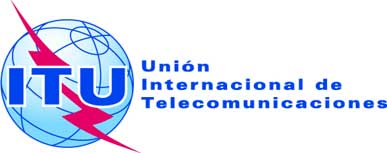 SESIÓN PLENARIADocumento 46-S25 de julio de 2018Original: inglésInforme del ConsejoInforme del ConsejoEXAMEN DE LA GESTIÓN FINANCIERA DE LA UNIÓN POR
LA CONFERENCIA DE PLENIPOTENCIARIOSEXAMEN DE LA GESTIÓN FINANCIERA DE LA UNIÓN POR
LA CONFERENCIA DE PLENIPOTENCIARIOS(2014 A 2017)(2014 A 2017)(en miles CHF)31/12/201431/12/2013ACTIVOActivos corrientesTesorería y equivalentes de tesorería75 43059 616Inversiones87 07488 244Créditos con intercambio7 3616 385Créditos sin contraprestación (Contribuciones)79 44877 046Inventarios650815Otros créditos8 8318 974Total de los activos corrientes258 794241 080Activos no corrientesPropiedades, plantas y equipo107 449112 098Activos intangibles4 0772 862Total de los activos no corrientes111 526114 960TOTAL DE LOS ACTIVOS370 320356 040PASIVOPasivos corrientesProveedores y otros acreedores9 1549 686Ingresos diferidos129 486127 951Préstamos y deudas financieras1 4931 493Beneficios del personal484481Provisiones845897Otras deudas2 9771 614Total de los pasivos corrientes144 439142 122Pasivos no corrientesPréstamos45 28646 779Beneficios del personal534 358335 096Fondos de terceros atribuidos30 02726 114Fondos de terceros en curso de atribución2 2332 097Total de los pasivos no corrientes611 904410 086TOTAL DE LOS PASIVOS756 343552 208ACTIVOS NETOSEfecto de la adopción de las IPSAS–125 100–125 100Cuenta de Provisión antes de la reatribución del superávit/déficit del ejercicio26 32528 221Otras provisiones atribuidas33 12924 408Fondos extrapresupuestarios12 68811 469Pérdidas actuariales ASHI–312 708–125 263Resultado no presupuestario acumulado–14 817–12 720Superávit/déficit del ejercicio–5 5412 817TOTAL DE LOS ACTIVOS NETOS–386 024–196 168(en miles CHF)31/12/201431/12/2013INGRESOSContribuciones previstas126 786126 949Contribuciones voluntarias11 74017 295Otros ingresos de explotación39 82444 623Contribuciones en especie938955Productos financieros8177 178Total de los ingresos180 105197 000GASTOSGastos de personal143 701146 299Gastos de misión6 5498 028Servicios por contrata17 01020 834Alquiler y mantenimiento de locales y equipo6 4106 422Materiales y suministros4 7813 805Depreciaciones y pérdidas de valor5 7186 138Gastos de franqueo y de telecomunicaciones y servicios2 4992 191Otros gastos–2 425–1 015Gastos en especie938955Gastos financieros465526Total de gastos185 646194 183Superávit/déficit del periodo–5 5412 817(en miles CHF)31/12/2014Superávit/
déficit 2014Otros ajustes01/01/2014Transición IPSAS–125 10000–125 100Cuenta de Provisión27 222897–4 00030 325Otras provisiones atribuidas35 3142 1856 22126 908Fondo de inversión7 18001 6816 314Fondo de bienestar4920–29521Fondo del centenario3080–10318Fondo de Complementos de la Caja de seguros6 267016 266Fondo de Pensiones de la Caja de seguros1 5100–31 513Fondo de Intervención de la Caja de seguros18301182Fondo ASHI7 0001 0004 0002 000Fondo del Seguro de salud5 8772 0001 8772 000Provisiones extrapresupuestarias atribuidas5 6850–1 0066 691Traducción del tipo de cambio8120–2911 103Fondos para actividades extrapresupuestarias12 058–63090911 779Pérdidas actuariales ASHI–312 7080–187 445–125 263Déficit acumulado IPSAS (estadístico)–22 810–7 9930–14 817Activos netos totales–386 024–5 541–184 315–196 168(en miles CHF)31/12/201431/12/2013Superávit (déficit) del ejercicio–5 5412 817Movimientos no monetariosAmortizaciones6 4856 136Provisión ASHI11 08911 967Provisiones para repatriación (LT)1 324742Provisiones para subsidios del personal (CT)62463Provisiones para vacaciones acumuladas (LT)865200Otras provisiones469351Provisión para deudas de dudoso cobro–4 355–5 635Pérdida neta sobre ventas de activos fijos12Amortización de material42–36Pérdidas (ganancias) por cambio de divisas no realizadas–334–6 548Intereses devengados–329–423Superávit (déficit) derivado de movimientos no monetarios9 77810 036(Aumento) disminución de inventarios123–46(Aumento) disminución de créditos a corto plazo9774 699(Aumento) disminución de otros créditos a corto plazo143–1 020Aumento (disminución) de proveedores–5322 604Aumento (disminución) de ingresos aplazados1 535–4 289Aumento (disminución) de otras deudas1 363–182Utilización de provisiones para subsidios del personal (CT)–481–1 134Utilización de provisión para repatriación (LT)–771–685Utilización de provisión para vacaciones acumuladas (LT)–268–309Aumento (disminución) de otras provisiones–521–644Aumento (disminución) de fondos de terceros4 053–10 372Variación fondos propios3 4592 257Movimientos de tesorería procedentes de actividades operacionales9 081–9 121Movimientos de tesorería netos procedentes de actividades de inversión(Aumento)/disminución – Inversiones1 170–16 201Intereses devengados por inversiones a corto plazo320423(Adquisición)/venta de propiedades, plantas y equipo–1 142–3 578(Adquisición)/venta de activos intangibles–1 909–235Movimientos de tesorería netos procedentes de actividades de inversión–1 552–19 591Movimientos de tesorería de las actividades de financiaciónReembolso del préstamo FIPOI–1 493–1 493Movimientos de tesorería de las actividades de financiación–1 493–1 493Aumento/(disminución) neta de tesorería y equivalentes de tesorería15 814–20 169Tesorería y equivalentes de tesorería al inicio del periodo59 61679 785Tesorería y equivalentes de tesorería al cierre del periodo75 43059 616IngresosImportes presupuestadosImportes presupuestadosImportes presupuestadosImportes efectivos sobre una base comparableDiferencia entre presupuesto final e importes efectivosIngresosPresupuesto inicialTransferencias presupuestariasPresupuesto finalImportes efectivos sobre una base comparableDiferencia entre presupuesto final e importes efectivosIngresos20142014201420142014Contribuciones previstas129 677–129 677126 786–2 891Recuperación de costes32 750–32 75032 144–606Otros ingresos1 100–1 100372–728Detracciones de la Cuenta de Provisión2 784–2 784–897–3 681Ingresos totales166 311–166 311158 405–7 906GastosImportes presupuestadosImportes presupuestadosImportes presupuestadosImportes efectivos sobre una base comparableDiferencia entre presupuesto final e importes efectivosGastosPresupuesto inicialTransferencias presupuestariasPresupuesto finalImportes efectivos sobre una base comparableDiferencia entre presupuesto final e importes efectivosGastos20142014201420142014Secretaría General93 662–27293 39087 3206 070Sector de Radiocomunicaciones30 1627230 23426 8053 429Sector de Normalización de las Telecomunicaciones12 793–12 79312 200593Sector de Desarrollo de las Telecomunicaciones29 69420029 89428 970924Gastos no previstos en el presupuesto aprobado–––110Total de gastos166 311–166 311155 40510 906ResultadoASHI–11 089Reconocimiento de existencias–51Capitalización de los activos fijos2 262Amortización–4 629Pérdidas y ganancias por cambio de divisas165Provisión para deudas de dudoso cobro5 348Degradación de materialVenta de activos1Ingresos en especie–938Gastos en especie938Total diferencias IPSAS–7 992Disminución de las reservas de los fondos de inversión–815Total de pérdidas cubiertas con provisiones–815Diferencias de perímetros–631Superávit/déficit tal y como figura en el Estado de rendimiento financiero–5’541(en miles CHF)31/12/201531/12/2014ACTIVOActivos corrientesTesorería y equivalentes de tesorería55 50575 430Inversiones111 81787 074Créditos con intercambio5 9827 361Créditos sin contraprestación80 17479 448Inventarios575650Otros créditos8 0718 831Total de los activos corrientes262 124258 794Activos no corrientesCréditos sin contraprestación––Propiedades, plantas y equipo104 912107 449Activos intangibles3 2414 077Total de los activos no corrientes108 153111 526TOTAL DE LOS ACTIVOS370 277370 320PASIVOPasivos corrientesProveedores y otros acreedores7 1969 154Ingresos diferidos127 569129 487Préstamos y deudas financieras1 4931 493Beneficios del personal481484Provisiones1 046845Otras deudas5 2812 977Total de los pasivos corrientes143 066144 440Pasivos no corrientesPréstamos43 79245 286Beneficios del personal495 025534 358Fondos de terceros atribuidos28 70230 027Fondos de terceros en curso de atribución2 9232 233Total de los pasivos no corrientes570 442611 904TOTAL DE LOS PASIVOS713 508756 344ACTIVOS NETOSCapital de la organizaciónEfecto de la adopción de las IPSAS–125 100–125 100Cuenta de Provisión antes de la reatribución del superávit/déficit del ejercicio27 22226 325Otras provisiones atribuidas37 70733 129Otras reservas extrapresupuestarias12 68512 688Pérdidas actuariales ASHI–257 136–312 708Resultado no presupuestario acumulado–22 810–14 817Superávit/déficit del ejercicio–15 799–5 541TOTAL DE LOS ACTIVOS NETOS–343 231–386 024(en miles CHF)31/12/201531/12/2014INGRESOSContribuciones previstas126 447126 786Contribuciones voluntarias9 22711 740Otros ingresos de explotación37 05539 824Contribuciones en especie920938Productos financieros658817Total de los ingresos174 307180 105GASTOSGastos de personal150 790143 701Gastos de misión6 8806 549Servicios por contrata13 03917 010Alquiler y mantenimiento de locales y equipo5 3636 410Materiales y suministros3 7594 781Depreciaciones y pérdidas de valor5 5505 718Gastos de franqueo y de telecomunicaciones y servicios1 9092 499Otros gastos1 089–2 423Gastos en especie920937Gastos financieros807465Total de gastos190 106185 646Superávit/déficit del periodo–15 799–5 541(en miles CHF)31/12/2015Superávit/déficit 2015Otros ajustes01/01/15Transición IPSAS–125 10000–125 100Cuenta de Provisión27 522300027 222Otras provisiones38 4927862 39235 315Fondo de inversión7 933713407 180Fondo de bienestar445–47492Fondo del centenario3080308Fondo de Complementos de la Caja de seguros6 244–2306 267Fondo de Pensiones de la Caja de seguros1 51001 510Fondo de Intervención de la Caja de seguros178–40183Fondo ASHI7 0007 000Fondo del Seguro de salud8 01202 1355 877Provisiones extrapresupuestarias atribuidas6 4091006235 686Traducción del tipo de cambio4530–359812Fondos para actividades extrapresupuestarias11 908–77762712 058TLC9 210255598 896Otros2 698–1 0325683 162Pérdidas actuariales ASHI–257 136055 572–312 708Déficit acumulado IPSAS (estadístico)–38 918–16 1080–22 810Activos netos totales–343 231–15 79958 591–386 023(en miles CHF)31/12/201531/12/2014Superávit (déficit) del ejercicio–15 799–5 541Movimientos no monetariosAmortizaciones5 5506 485Provisión ASHI15 71211 089Provisiones para repatriación (LT)1 1031 324Provisiones para subsidios del personal (CT)44162Provisiones para vacaciones acumuladas (LT)67865Otras provisiones803469Provisión para deudas de dudoso cobro–1 119–4 355Amortización de material542Pérdida (ganancia) neta sobre ventas de activos fijos11Pérdidas (ganancias) por cambio de divisas no realizadas––334Intereses devengados–93–329Superávit (déficit) derivado de movimientos no monetarios6 6719 778(Aumento) disminución de inventarios70123(Aumento) disminución de créditos a corto plazo1 772977(Aumento) disminución de otros créditos a corto plazo760143Aumento (disminución) de proveedores–1 958–532Aumento (disminución) de ingresos aplazados–1 9171 535Aumento (disminución) de otras deudas2 3041 363Utilización de provisiones para subsidios del personal (CT)–444–481Utilización de provisión para repatriación (LT)–535–771Utilización de provisión para vacaciones acumuladas (LT)–108–268Aumento (disminución) de otras provisiones–602–521Aumento (disminución) de fondos de terceros–6354 053Variación fondos propios3 0193 459Movimientos de tesorería procedentes de actividades operacionales1 7259 081Movimientos de tesorería netos procedentes de actividades de inversión(Aumento)/disminución – Inversiones–24 7431 170Intereses devengados por inversiones a corto plazo93329(Adquisición)/venta de propiedades, plantas y equipo–1 539–1 142(Adquisición)/venta de activos intangibles–638–1 909Movimientos de tesorería netos procedentes de actividades de inversión–26 827–1 552Movimientos de tesorería de las actividades de financiaciónReembolso del préstamo FIPOI–1 493–1 493Movimientos de tesorería de las actividades de financiación–1 493–1 493Aumento/(disminución) neta de tesorería y equivalentes de tesorería–19 92415 814Tesorería y equivalentes de tesorería al inicio del periodo75 43059 616Tesorería y equivalentes de tesorería al cierre del periodo55 50675 430IngresosImportes presupuestadosImportes presupuestadosImportes presupuestadosImportes efectivos sobre una base comparableDiferencia entre presupuesto final e importes efectivosIngresosPresupuesto inicialTransferencias presupuestariasPresupuesto finalImportes efectivos sobre una base comparableDiferencia entre presupuesto final e importes efectivosIngresos31/12/201531/12/201531/12/201531/12/201531/12/2015Contribuciones previstas129 678129 678126 448–3 230Recuperación de costes32 75032 75031 079–1 671Intereses80080012–788Otros ingresos300300638338Detracciones de la Cuenta de Provisión1 2161 216––1 216Ingresos totales164 744–164 744158 177–6 567GastosImportes presupuestadosImportes presupuestadosImportes presupuestadosImportes efectivos sobre una base comparableDiferencia entre presupuesto final e importes efectivosGastosPresupuesto inicialTransferencias presupuestariasPresupuesto finalImportes efectivos sobre una base comparableDiferencia entre presupuesto final e importes efectivosGastos31/12/201531/12/201531/12/201531/12/201531/12/2015Secretaría General91 853–27291 58186 2185 363Sector de Radiocomunicaciones31 8977231 96929 1812 788Sector de Normalización de las Telecomunicaciones12 736–12 73612 611125Sector de Desarrollo de las Telecomunicaciones28 25820028 45828 44711Gastos no previstos en el presupuesto aprobado718Total de gastos164 744–164 744157 1757 569Resultado1 002ASHI–15 712Capitalización de los activos fijos2 165Reconocimiento de existencias26Amortización–5 296Pérdidas y ganancias por cambio de divisas–156Reembolso préstamo FIPOI que no se considera como gastos1 493Cambios en y utilización de la provisión para deudas de dudoso cobro 1 385Venta de activos2Otros gastos–3Total diferencias IPSAS–16 096Superávit/déficit fondo 10001 002Incremento del fondo de inversión112Diferencias de perímetros–817Superávit/déficit tal y como figura en el Estado de rendimiento financiero–15 799(en miles CHF)31/12/201631/12/2015ACTIVOActivos corrientesTesorería y equivalentes de tesorería108 43555 505Inversiones64 980111 817Créditos con intercambio9 0335 982Créditos sin contraprestación76 46980 174Inventarios545575Otros créditos9 4488 071Total de los activos corrientes268 910262 124Activos no corrientesCréditos sin contraprestación––Propiedades, plantas y equipo101 432104 912Activos intangibles2 6343 241Total de los activos no corrientes104 066108 153TOTAL DE LOS ACTIVOS372 976370 277PASIVOPasivos corrientesProveedores y otros acreedores9 1487 196Ingresos diferidos129 022127 569Préstamos y deudas financieras1 4931 493Beneficios del personal1 094481Provisiones1 4521 046Otras deudas5 0755 281Total de los pasivos corrientes147 284143 066Pasivos no corrientesPréstamos42 29943 792Beneficios del personal575 123495 025Fondos de terceros atribuidos23 61228 702Fondos de terceros en curso de atribución3 8132 923Total de los pasivos no corrientes644 847570 442TOTAL DE LOS PASIVOS792 131713 508ACTIVOS NETOSCapital de la organizaciónCuenta de Provisión antes de la reatribución del superávit/déficit del ejercicio26 52227 222Otras reservas extrapresupuestarias52 61350 392Pérdidas actuariales ASHI–322 579–257 136Saldo acumulado–164 018–147 910Superávit/déficit del ejercicio–11 693–15 799TOTAL DE LOS ACTIVOS NETOS–419 154–343 231(en miles CHF)31/12/201631/12/2015INGRESOSContribuciones previstas122 888126 447Contribuciones voluntarias10 2329 227Otros ingresos de explotación41 91937 055Contribuciones en especie901920Productos financieros562658Total de los ingresos176 502174 307GASTOSGastos de personal146 999150 790Gastos de misión6 9976 880Servicios por contrata14 10713 039Alquiler y mantenimiento de locales y equipo4 8725 363Materiales y suministros3 2913 759Depreciaciones y pérdidas de valor5 6105 550Gastos de franqueo y de telecomunicaciones y servicios1 8041 909Otros gastos3 2071 089Gastos en especie901920Gastos financieros407807Total de gastos188 195190 106Superávit/déficit del periodo–11 693–15 799(en miles CHF)31/12/2015Superávit/déficit 2016Otros ajustes31/12/2016Transición IPSAS–125 10000–125 100Cuenta de Provisión27 522567–1 00027 089Otras provisiones38 4924 4312 13345 056Fondo de inversión7 933727308 690Fondo de bienestar445–32413Fondo del centenario308–52256Fondo de Complementos de la Caja de seguros6 244–216 223Fondo de Pensiones de la Caja de seguros1 510–1 5100Fondo de Intervención de la Caja de seguros178100278Fondo ASHI7 0005001 0008 500Fondo del Seguro de salud8 0121 0003 18112 193Provisiones extrapresupuestarias atribuidas6 4092 225–9807 654Traducción del tipo de cambio453396849Fondos para actividades extrapresupuestarias11 9088478012 835TLC9 210926–6110 075Otros2 698–791412 760Pérdidas actuariales ASHI–257 1360–65 443–322 579Déficit acumulado IPSAS (estadístico)–38 918–17 538–56 456Activos netos totales–343 231–11 693–64 230–419 154(en miles CHF)31/12/201631/12/2015Superávit (déficit) del ejercicio–11 693–15 799Movimientos no monetariosAmortizaciones5 6105 550Provisión ASHI13 66715 712Provisiones para repatriación (LT)2 4951 103Provisiones para subsidios del personal (CT)1 073441Provisiones para vacaciones acumuladas (LT)–49667Otras provisiones593803Provisión para deudas de dudoso cobro–2 846–1 119Amortización de material–195Pérdida (ganancia) neta sobre ventas de activos fijos21Pérdidas (ganancias) por cambio de divisas no realizadas––Intereses devengados–242–93Superávit (déficit) derivado de movimientos no monetarios8 1446 671(Aumento) disminución de inventarios4870(Aumento) disminución de créditos a corto plazo3 4991 772(Aumento) disminución de otros créditos a corto plazo–1 377760Aumento (disminución) de proveedores1 952–1 958Aumento (disminución) de ingresos aplazados1 453–1 917Aumento (disminución) de otras deudas–2062 304Utilización de provisiones para subsidios del personal (CT)–460–444Utilización de provisión para repatriación (LT)–753–535Utilización de provisión para vacaciones acumuladas (LT)–222–108Utilización de provisiones para subsidios del personal (LT)–36Aumento (disminución) de otras provisiones–187–602Aumento (disminución) de fondos de terceros–4 200–635Variación fondos propios1 2133 019Movimientos de tesorería procedentes de actividades operacionales7231 725Movimientos de tesorería netos procedentes de actividades de inversión(Aumento)/disminución – Inversiones46 837–24 743Intereses devengados por inversiones a corto plazo24293(Adquisición)/venta de propiedades, plantas y equipo–516–1 539(Adquisición)/venta de activos intangibles–1 007–638Movimientos de tesorería netos procedentes de actividades de inversión45 556–26 827Movimientos de tesorería de las actividades de financiaciónReembolso del préstamo FIPOI–1 493–1 493Movimientos de tesorería de las actividades de financiación–1 493–1 493Aumento/(disminución) neta de tesorería y equivalentes de tesorería52 930–19 924Tesorería y equivalentes de tesorería al inicio del periodo55 50575 430Tesorería y equivalentes de tesorería al cierre del periodo108 43555 506IngresosImportes presupuestadosImportes presupuestadosImportes presupuestadosImportes presupuestadosImportes efectivos sobre una base comparableDiferencia entre presupuesto final e importes efectivosIngresosPresupuesto inicialActividad diferidaTransferencias presupuestariasPresupuesto finalImportes efectivos sobre una base comparableDiferencia entre presupuesto final e importes efectivosIngresos31/12/201631/12/201631/12/201631/12/201631/12/201631/12/2016Contribuciones previstas124 401124 401122 891–1 510Recuperación de costes4 62534 62534 566–59Intereses30030068–232Otros ingresos100100208108Detracciones de la Cuenta de Provisión1 334–3171 017––1 017Ingresos totales160 760–317160 443157 733–2 710GastosImportes presupuestadosImportes presupuestadosImportes presupuestadosImportes presupuestadosImportes efectivos sobre una base comparableDiferencia entre presupuesto final e importes efectivosGastosPresupuesto inicialActividad diferidaTransferencias presupuestariasPresupuesto finalImportes efectivos sobre una base comparableDiferencia entre presupuesto final e importes efectivosGastos1/12/201631/12/201631/12/201631/12/201631/12/2016Secretaría General90 305–7090 23584 1196 116Sector de Radiocomunicaciones28 89828 89826 8912 007Sector de Normalización de las Telecomunicaciones13 3947013 46413 4604Sector de Desarrollo de las Telecomunicaciones28 163–31727 84627 676170Gastos no previstos en el presupuesto aprobado331–331Total de gastos160 760–317–160 443152 4777 966Resultado5 256ASHI–13 667Capitalización de los activos fijos1 421Reconocimiento de existencias–9Amortización–5 026Pérdidas y ganancias por cambio de divisas–57Reembolso préstamo FIPOI que no se considera como gastos1 493Cambios en y utilización de la provisión para deudas de dudoso cobro–1 695Venta de activos2Otros gastos0Total diferencias IPSAS–17 538Superávit/déficit fondo 10005 256Incremento del fondo de inversión490Diferencias de perímetros99Superávit/déficit tal y como figura en el Estado de rendimiento financiero–11 693(en miles CHF)31/12/201731/12/2016ACTIVOActivos corrientesTesorería y equivalentes de tesorería135 297108 435Inversiones31 36364 980Créditos con intercambio8 9349 033Créditos sin contraprestación88 13976 469Inventarios661545Otros créditos7 5059 448Total de los activos corrientes271 898268 910Activos no corrientesCréditos sin contraprestación––Propiedades, plantas y equipo99 000101 432Activos intangibles9672 634Activos en construcción908Total de los activos no corrientes100 876104 066TOTAL DE LOS ACTIVOS372 774372 976PASIVOPasivos corrientesProveedores y otros acreedores9 6719 148Ingresos diferidos134 275129 022Préstamos y deudas financieras1 4931 493Beneficios del personal2261 094Provisiones1 6361 452Otras deudas1 8105 075Total de los pasivos corrientes149 112147 284Pasivos no corrientesPréstamos41 52642 299Beneficios del personal638 365575 123Fondos de terceros atribuidos22 99423 612Fondos de terceros en curso de atribución3 3003 813Total de los pasivos no corrientes706 185644 847TOTAL DE LOS PASIVOS855 297792 131ACTIVOS NETOSCapital de la organizaciónCuenta de Provisión antes de la reatribución del superávit/déficit del ejercicio27 08926 522Otras reservas extrapresupuestarias58 72652 613Pérdidas actuariales ASHI–369 704–322 579Saldos acumulados–181 557–164 018Superávit/déficit del ejercicio–17 078–11 693TOTAL DE LOS ACTIVOS NETOS–482 524–419 155(en miles CHF)31/12/201731/12/2016INGRESOSContribuciones previstas122 390122 888Contribuciones voluntarias10 61010 232Otros ingresos de explotación44 39841 919Contribuciones en especie882901Productos financieros258562Total de los ingresos178 537176 502GASTOSGastos de personal148 748146 999Gastos de misión6 9686 997Servicios por contrata15 61314 107Alquiler y mantenimiento de locales y equipo4 4114 872Materiales y suministros3 8753 291Depreciaciones y pérdidas de valor5 2125 610Gastos de franqueo y de telecomunicaciones y servicios1 5761 804Otros gastos7 6563 207Gastos en especie882901Gastos financieros675407Total de gastos195 615188 195Superávit/déficit del periodo–17 078–11 693(en miles CHF)31/12/2016Superávit/déficit 2017Otros ajustes31/12/2017Transición IPSAS–125 10000–125 100Cuenta de Provisión27 088682027 770Otras provisiones45 0578 10148053 638Ahorros de ejercicios anteriores05 76405 764Fondo de inversión8 6901761 36410 230Fondo del nuevo edificio0–671–671Fondo de bienestar413–20393Fondo del centenario256–45212Fondo de Complementos de la Caja de seguros6 223–216 202Fondo de Pensiones de la Caja de seguros00Fondo de Intervención de la Caja de seguros2780278Fondo ASHI8 5001 0009 500Fondo del Seguro de salud12 1931 50011413 808Provisiones extrapresupuestarias atribuidas7 654397–1 0127 039Traducción del tipo de cambio84935884Fondos para actividades extrapresupuestarias12 835–4035313 149TLC10 07623–1 9668 132Otros2 761–632 3205 017Pérdidas actuariales ASHI–322 5790–47 125–369 704Déficit acumulado IPSAS (estadístico)–56 457–25 8210–82 278Activos netos totales–419 155–17 078–46 291–482 524(en miles CHF)31/12/201731/12/2016Superávit (déficit) del ejercicio–17 078–11 693Movimientos no monetariosAmortizaciones5 2125 610Provisión ASHI18 21413 667Provisiones para repatriación (LT)–1 2682 495Provisiones para subsidios del personal (CT)1741 073Provisiones para vacaciones acumuladas (LT)180–496Otras provisiones526593Provisión para deudas de dudoso cobro5 472–2 846Amortización de material–3–19Pérdida (ganancia) neta sobre ventas de activos fijos52Pérdidas (ganancias) por cambio de divisas no realizadas––Intereses devengados–220–242Superávit (déficit) derivado de movimientos no monetarios11 2158 144(Aumento) disminución de inventarios–11348(Aumento) disminución de créditos a corto plazo–17 0423 499(Aumento) disminución de otros créditos a corto plazo1 944–1 377Aumento (disminución) de proveedores5231 952Aumento (disminución) de ingresos aplazados5 2531 453Aumento (disminución) de otras deudas–3 264–206Utilización de provisiones para subsidios del personal (CT)–1 042–460Utilización de provisión para repatriación (LT)–914–753Utilización de provisión para vacaciones acumuladas (LT)–95–222Utilización de provisiones para subsidios del personal (LT)––36Aumento (disminución) de otras provisiones–342–187Aumento (disminución) de fondos de terceros–1 131–4 200Variación fondos propios8341 213Movimientos de tesorería procedentes de actividades operacionales–15 391723Movimientos de tesorería netos procedentes de actividades de inversión(Aumento)/disminución – Inversiones33 61746 837Intereses devengados por inversiones a corto plazo220242(Adquisición)/venta de propiedades, plantas y equipo–1 100–516(Adquisición)/venta de activos intangibles–353–1 007(Adquisición)/venta de activos en construcción–571Movimientos de tesorería netos procedentes de actividades de inversión31 81345 556Movimientos de tesorería de las actividades de financiación(Incremento /reducción del préstamo de la FIPOI–773–1,493Movimientos de tesorería de las actividades de financiación–773–1 493Aumento/(disminución) neta de tesorería y equivalentes de tesorería26 86352 930Tesorería y equivalentes de tesorería al inicio del periodo108 43555 505Tesorería y equivalentes de tesorería al cierre del periodo135 297108 435IngresosImportes presupuestadosImportes presupuestadosImportes presupuestadosImportes presupuestadosImportes efectivos sobre una base comparableDiferencia entre presupuesto final e importes efectivosIngresosPresupuesto inicialActividad diferidaTransferencias presupuestariasPresupuesto finalImportes efectivos sobre una base comparableDiferencia entre presupuesto final e importes efectivosIngresos31/12/201731/12/201731/12/201731/12/201731/12/201731/12/2017Contribuciones previstas124 401124 401122 390–2 011Recuperación de costes34 62534 62537 1742 549Intereses30030029–271Otros ingresos1001001 4411 341Detracciones de la Cuenta de Provisión1 1173171 434––1 434Ingresos totales160 543317160 860161 034174GastosImportes presupuestadosImportes presupuestadosImportes presupuestadosImportes presupuestadosImportes efectivos sobre una base comparableDiferencia entre presupuesto final e importes efectivosGastosPresupuesto inicialActividad diferidaTransferencias presupuestariasPresupuesto finalImportes efectivos sobre una base comparableDiferencia entre presupuesto final e importes efectivosGastos31/12/201731/12/201731/12/201731/12/201731/12/201731/12/2017Secretaría General90 761–11690 64581 7628 883Sector de Radiocomunicaciones28 60328 60327 2341 369Sector de Normalización de las Telecomunicaciones12 43812 43812 296142Sector de Desarrollo de las Telecomunicaciones28 74131711629 17427 7331 441Gastos no previstos en el presupuesto aprobado–644Total de gastos160 543––160 860149 66911 191Resultado11 365ASHI–18 214Capitalización de los activos fijos2 021Reconocimiento de existencias128Amortización–4 656Pérdidas y ganancias por cambio de divisas–604Reembolso préstamo FIPOI que no se considera como gastos1 493Cambios en y utilización de la provisión para deudas de dudoso cobro–5 939Venta de activos5Otros gastos–29Total diferencias IPSAS–25 794Superávit/déficit fondo 100011 365Incremento/reducción del fondo de inversión–869Diferencias de perímetros–1 780Superávit/déficit tal y como figura en el Estado de rendimiento financiero–17 078AñoSecretaría GeneralSector de RadiocomunicacionesSector de Normalización de las TelecomunicacionesSector de 
Desarrollo de las TelecomunicacionesTOTALEn miles CHFEn miles CHFEn miles CHFEn miles CHFEn miles CHFEn miles CHF201493 66230 16212 79329 694166 311201591 85331 89712 73628 258164 744201690 30528 89813 39428 163160 760201790 76128 60312 43828 741160 543Ejercicio2014201520162017Total 
2014-2017Presupuesto ordinario166 311164 744160 443*160 860*652 358Gastos efectivos155 405157 175152 477149 669614 726Créditos no utilizados10 9067 5697 96611 19137 632En %6,6%4,6%5,0%7,0%5,8%*	Actividad diferida de transferencia presupuestaria de las Reuniones Preparatoria Regionales del UIT-D de 2016 a 2017 por importe de 317 000 CHF.*	Actividad diferida de transferencia presupuestaria de las Reuniones Preparatoria Regionales del UIT-D de 2016 a 2017 por importe de 317 000 CHF.*	Actividad diferida de transferencia presupuestaria de las Reuniones Preparatoria Regionales del UIT-D de 2016 a 2017 por importe de 317 000 CHF.*	Actividad diferida de transferencia presupuestaria de las Reuniones Preparatoria Regionales del UIT-D de 2016 a 2017 por importe de 317 000 CHF.*	Actividad diferida de transferencia presupuestaria de las Reuniones Preparatoria Regionales del UIT-D de 2016 a 2017 por importe de 317 000 CHF.*	Actividad diferida de transferencia presupuestaria de las Reuniones Preparatoria Regionales del UIT-D de 2016 a 2017 por importe de 317 000 CHF.AñoNúmero de Estados Miembros*Número de unidades contributivas*Importe de la unidad contributivaIngresos registrados en el presupuestoIngresos contables**en miles CHFen miles CHFen miles CHF2014193354318112 572109 7502015193354318112 572109 7502016193334 ½318106 371106 2922017193334 ½318106 371106 292*	En el momento de la preparación del presupuesto.**	Se incluyen las contribuciones contabilizadas y las contribuciones no pagadas al 31 de diciembre.*	En el momento de la preparación del presupuesto.**	Se incluyen las contribuciones contabilizadas y las contribuciones no pagadas al 31 de diciembre.*	En el momento de la preparación del presupuesto.**	Se incluyen las contribuciones contabilizadas y las contribuciones no pagadas al 31 de diciembre.*	En el momento de la preparación del presupuesto.**	Se incluyen las contribuciones contabilizadas y las contribuciones no pagadas al 31 de diciembre.*	En el momento de la preparación del presupuesto.**	Se incluyen las contribuciones contabilizadas y las contribuciones no pagadas al 31 de diciembre.*	En el momento de la preparación del presupuesto.**	Se incluyen las contribuciones contabilizadas y las contribuciones no pagadas al 31 de diciembre.AñoSector de Radiocomunicaciones*Sector de Normalización de las Telecomunicaciones*Sector de Desarrollo de las Telecomunicaciones*Total de unidadesImporte de la unidad contributivaIngresos estimados en el presupuestoIngresos contables**UnidadesUnidadesUnidadesen miles CHFen miles CHFen miles CHF201499 1/16114 12/1625 3/1623963,615 20015 072201599 1/16114 12/1625 3/1623963,615 20014 8722016103 7/16119 13/1626 5/16249 10/1663,615 87514 7102017103 7/16119 13/1626 5/16249 10/1663,615 87514 210*	En el momento de la preparación del presupuesto.**	Se incluyen las contribuciones contabilizadas y las contribuciones no pagadas al 31 de diciembre.*	En el momento de la preparación del presupuesto.**	Se incluyen las contribuciones contabilizadas y las contribuciones no pagadas al 31 de diciembre.*	En el momento de la preparación del presupuesto.**	Se incluyen las contribuciones contabilizadas y las contribuciones no pagadas al 31 de diciembre.*	En el momento de la preparación del presupuesto.**	Se incluyen las contribuciones contabilizadas y las contribuciones no pagadas al 31 de diciembre.*	En el momento de la preparación del presupuesto.**	Se incluyen las contribuciones contabilizadas y las contribuciones no pagadas al 31 de diciembre.*	En el momento de la preparación del presupuesto.**	Se incluyen las contribuciones contabilizadas y las contribuciones no pagadas al 31 de diciembre.*	En el momento de la preparación del presupuesto.**	Se incluyen las contribuciones contabilizadas y las contribuciones no pagadas al 31 de diciembre.*	En el momento de la preparación del presupuesto.**	Se incluyen las contribuciones contabilizadas y las contribuciones no pagadas al 31 de diciembre.Año Sector de Radiocomunicaciones*Sector de Normalización de las Telecomunicaciones*Sector de Desarrollo 
de las Telecomunicaciones*Total de unidadesIngresos estimados en el presupuestoIngresos contables**UnidadesUnidadesUnidadesen miles CHFen miles CHF20142413481661 7051 60820152413491661 7061 58620162715491901 9551 58720172715491901 9551 577*	En el momento de la preparación del presupuesto.**	Se incluyen las contribuciones contabilizadas y las contribuciones no pagadas al 31 de diciembre.*	En el momento de la preparación del presupuesto.**	Se incluyen las contribuciones contabilizadas y las contribuciones no pagadas al 31 de diciembre.*	En el momento de la preparación del presupuesto.**	Se incluyen las contribuciones contabilizadas y las contribuciones no pagadas al 31 de diciembre.*	En el momento de la preparación del presupuesto.**	Se incluyen las contribuciones contabilizadas y las contribuciones no pagadas al 31 de diciembre.*	En el momento de la preparación del presupuesto.**	Se incluyen las contribuciones contabilizadas y las contribuciones no pagadas al 31 de diciembre.*	En el momento de la preparación del presupuesto.**	Se incluyen las contribuciones contabilizadas y las contribuciones no pagadas al 31 de diciembre.*	En el momento de la preparación del presupuesto.**	Se incluyen las contribuciones contabilizadas y las contribuciones no pagadas al 31 de diciembre.AñoTotal de unidades*Ingresos estimados en el presupuestoIngresos contables**en miles CHFen miles CHF2014100200207201510020024020161002003022017100200306*	En el momento de la preparación del presupuesto.**	Se incluyen las contribuciones contabilizadas y las contribuciones no pagadas al 31 de diciembre.*	En el momento de la preparación del presupuesto.**	Se incluyen las contribuciones contabilizadas y las contribuciones no pagadas al 31 de diciembre.*	En el momento de la preparación del presupuesto.**	Se incluyen las contribuciones contabilizadas y las contribuciones no pagadas al 31 de diciembre.*	En el momento de la preparación del presupuesto.**	Se incluyen las contribuciones contabilizadas y las contribuciones no pagadas al 31 de diciembre.AñoContribuciones de los Estados MiembrosContribuciones de los Miembros de SectorContribuciones de los AsociadosContribuciones de las Instituciones AcadémicasContribuciones a las conferencias regionalesIngresos destinados a gastos de apoyo a proyectosVenta de publicacionesRecuperación de costosIngresos en concepto de interesesOtros ingresosDetracción de la Cuenta de ProvisiónTotalIngresos contables2014112 57215 2001 70520001 00017 00014 7508003002 784166 311162 0832015112 57215 2001 70520001 00017 00014 7508003001 216164 744158 1772016106 37115 8751 95520001 37518 50014 7503001001 017160 443157 7332017106 37115 8751 95520001 37518 50014 7503001001 434160 860161 034Cuenta de Provisión
(en miles CHF)2014201520162017Saldo de apertura30 32527 22227 52227 089Pagos897300567682Detracciones(4 000)–(1 000)–Saldo de cierre27 22227 52227 08927 770% del presupuesto anual16,4%16,7%16,9%17,3%En miles CHF31/12/201431/12/201531/12/201631/12/2017Cuenta de Provisión (Fondo 1000)27 22227 52227 08927 700Otras provisiones atribuidas 28 80731 63036 55345 716Fondo del nuevo edificio–––(671)Fondo de inversión7 1807 9338 69010 230Fondo de bienestar492445413393Fondo del centenario308308256212Fondo ASHI7 0007 0008 5009 500Fondo de garantía del seguro médico5 8778 01212 19313 808Fondo de Complementos de la Caja de seguros6 2576 2446 2236 202Fondo de Pensiones de la Caja de seguros1 5101 510––Fondo de Intervención de la Caja de seguros183178278278Ahorro del ejercicio anterior–––5 764Fondos propios atribuidos a la organización según el Estado de variación de los activos netos56 02959 15263 64273 416AñoMiles CHFSaldo al 31/12/201310 0222014Resultado de TELECOM World 20147852014Resultado de eventos anteriores tras el cierre de las cuentas332014Detracción para financiar proyectos de cooperación técnica en virtud del Documento C14/10–1 938Saldo al 31/12/20148 9022015Resultado de TELECOM World 20152562015Resultado de eventos anteriores tras el cierre de las cuentas61Saldo al 31/12/20159 2192016Resultado de TELECOM World 20169272016Resultado tras el cierre de las cuentas–58Saldo al 31/12/201610 0882017Resultado de TELECOM World 2017232017Resultado de eventos anteriores tras el cierre de las cuentas–262017Detracción para financiar proyectos de cooperación técnica en virtud del Documento C17/34–1 953Saldo al 31/12/20178 132En miles CHF31/12/201431/12/201531/12/201631/12/2017Cuentas por cobrar corrientes con intercambio8 4177 02810 10010 229Provisión para pérdidas de cuentas por cobrar corrientes con intercambio–1 056–1 046–1 067–1 296Cuentas por cobrar corrientes con intercambio – Valor neto7 3615 9829 0338 934Cuentas por cobrar corrientes sin contrapartida113 821116 015116 814134 253Provisión para pérdidas de cuentas por cobrar corrientes sin contrapartida–34 373–35 841–40 345–46 114Cuentas por cobrar corrientes sin contrapartida – Valor neto79 44880 17476 46988 139Cuentas por cobrar no corrientes con intercambio200230Provisión para pérdidas de cuentas por cobrar no corrientes con intercambio–200–230Cuentas por cobrar no corrientes con intercambio – Valor neto0000Cuentas por cobrar no corrientes sin contrapartida17 47414 9177 5247 021Provisión para pérdidas de cuentas por cobrar no corrientes sin contrapartida–17 474–14 917–7 524–7 021Cuentas por cobrar no corrientes sin contrapartida – Valor neto0000En miles CHF31/12/201431/12/201531/12/201631/12/2017Contribuciones – Estados Miembros109 750106 371106 292108 518Contribuciones – Miembros de Sector14 69814 80014 13814 085Contribuciones – Asociados1 5621 6161 5851 660Contribuciones – Instituciones Académicas225234293328Publicaciones y varios362828–Notificaciones de redes de satélite3 2174 5206 6868 498Contribuciones – Extrapresupuestario1 185Ingresos aplazados129 488127 569129 022134 275Categoría de activos
(en miles CHF)EdificiosMateriales y equipoMobiliarios y distribuciónMaterial informáticoVehículosEn construcciónTotalValor contable neto al 
1 de enero de 2014108 6461885371 89058779112 098Valor contable neto al 
31 de diciembre de 2014105 37614437053133995107 449Valor contable neto al 31 de diciembre de 2015103 93487190687104104 912Valor contable neto al 31 de diciembre de 2016100 556691970682–101 432Valor contable neto al 31 de diciembre de 201797 72366561 09164–99 000EdificioValor contable neto 
al 31/12/2017Saldo de los créditos de FIPOI
al 31/12/2017Fecha final de reembolso de los créditos de FIPOIEdificioEn miles CHFEn miles CHFFecha final de reembolso de los créditos de FIPOIVarembé3062020La Tour y subsuelos9 7422039Montbrillant30 8912051Nueva cafetería y Extensión C1 3602051Nuevo Edificio720Total043 019En miles CHFBeneficios del personal – a corto plazoBeneficios del personal – a corto plazoBeneficios del personal – a corto plazoEn miles CHFHoras suplementariasVacaciones acumuladasTotal beneficios del personal – a corto plazoSaldo de apertura al 1/1/201439442481Saldo de cierre al 31/12/201462422484Saldo de cierre al 31/12/201576405481Saldo de cierre al 31/12/2016601 0341 094Saldo de cierre al 31/12/201751175226En miles CHFBeneficios del personal – a largo plazoBeneficios del personal – a largo plazoBeneficios del personal – a largo plazoBeneficios del personal – a largo plazoBeneficios del personal – a largo plazoEn miles CHFASHIPensionesInstalación/
repatriaciónVacaciones acumuladasTotal beneficios del personal – a largo plazoSaldo de apertura al 1/1/2014314 1279011 8049 075335 096Saldo de cierre al 31/12/2014512 6619012 3579 250534 358Saldo de cierre al 31/12/2015472 8019012 9259 209482 100Saldo de cierre al 31/12/2016551 9115414 6678 491575 123Saldo de cierre al 31/12/2017617 2505412 4858 576638 365En miles CHF31/12/201431/12/201531/12/201631/12/2017Valor actual de las obligaciones no financiadas reconocidas como pasivo en el estado de la situación financiera–512 661–472 801–551 911–617 250Ganancias/pérdidas actuariales reconocidas en los activos netos187 445–55 67265 43347 125Ganancias y pérdidas actuariales ASHI acumuladas en los activos netos312 708257 136322 579–125 263Contribuciones voluntarias
(en miles CHF, 
USD o EUR)Saldo al 
1 de enero de 2014Saldo al 
31 de diciembre de 2014Saldo al 
31 de diciembre 
de 2015Saldo al 
31 de diciembre 
de 2016Saldo al 
31 de diciembre 
de 2017Secretaría GeneralCHF6341 6961 1731 4781 063Sector de RadiocomunicacionesCHF3321 5831 4161 3191 693Sector de Normalización de las TelecomunicacionesCHF5762 0822 0667021 038Sector de Normalización de las TelecomunicacionesUSD–––3825Sector de Desarrollo de las TelecomunicacionesCHF696552436480247Sector de Desarrollo de las TelecomunicacionesUSD381987635666Sector de Desarrollo de las TelecomunicacionesEUR––––4GOSCHF371–––Fondos fiduciarios
(en miles CHF, 
USD o EUR)Saldo al 
1 de enero de 2014Saldo al 
31 de diciembre de 2014Saldo al 
31 de diciembre
de 2015Saldo al 
31 de diciembre
de 2016Saldo al 
31 de diciembre 
de 2017FDTICUSD5 2234 4073 4523 1452 848FDTICCHF––––258Plan de Acción 
de DesarrolloCHF3971 1131 1221 144924Plan de Acción 
de DesarrolloUSD113350144101Plan de Acción 
de DesarrolloEUR––––1Otros Fondos fiduciariosCHF1 1131 1631 2061 0451 282Otros Fondos fiduciariosUSD20 00519 04518 36514 75613 545Otros Fondos fiduciariosEUR144102661131 329AñoIngresosAtribuciones/
GastosSaldo del Fondo al 31 de diciembreContribucionesInteresesOtrosEn miles CHF201338920142 00020159971 42720151343111 38620163744831 29620171 94851661393 222